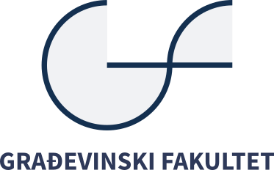 Ur. broj:  OKGF-10/19Mostar,15.veljače 2019.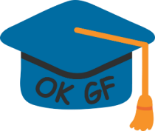 IZVJEŠĆEIzvješće o provedenoj studentskoj anketi zimskog semestra akademske  2018./2019.g. na prvoj i drugoj godini sveučilišnog preddiplomskog studija Arhitekture i urbanizma  u papirnatoj verzijiUvodVrednovanje nastavnog rada na anketiranjem studenata predstavlja dio sustava osiguranja i unaprjeđenja kvalitete.Osnovni cilj studentskog vrednovanja (ankete) jeste prikupiti podatke glede percepcije studenata o radu nastavnika sa svrhom unaprjeđenja njihova rada i cjelokupnoga nastavnog procesa.Studentska procjena izvedbe nastave je sastavni dio širega procesa vrednovanja nastavnog procesa. Rezultati studentskog vrednovanja se koriste za redovito praćenje i kontrolu kvalitete nastavnog procesa, kao i dio opće politike u području osiguranja kvalitete visokog obrazovanja na GF–u.Evaluacija nastave i postupak anketiranjaObzirom na dosadašnja iskustva, uprava fakulteta je odlučila za Sveučilišni preddiplomski studij Arhitekture i Urbanizma, za kolegije u ljetnom semestru (7+2 strana jezika)akademske 2017/2018.,provesti postupak anketiranja s znatno manjim brojem pitanja, i u papirnatoj verziji, kao što je to učinjeno i za zimski semestar 2017/2018.g.Svrha ove ankete, kao i onih prethodnih, nije bila kontrola rada nastavnika, niti anketa sama za sebe može poboljšati kvalitetu, ali je važan alat u postupku otkrivanja i utvrđivanja dobrih i loših vidova nastavnog procesa iz perspektive studenata. Isključiva nadležnost za unaprjeđenje kvalitete nastavnog procesa u skladu s obavljenom anketom jeste na rukovodstvu GF–a, koje sukladno dobivenim rezultatima trebaju poduzeti odgovarajuće aktivnosti.Sadržaj skupnih podatakaSkupni podaci ne sadrže slobodne komentare  koje je anketni upitnik sadržavao.Sve tvrdnje studenti su procjenjivali na ljestvici od 1 do 5, pri čemu je 1 imalo značenje „u potpunosti se ne slažem s tvrdnjom“, dok je 5 imalo značenje „u potpunosti se slažem s tvrdnjom“. Izračunate su aritmetičke sredine procjena za sve tvrdnje i priložene ovom izvješću.I godina preddiplomskog Sveučilišnog studija A+UAnketa je provedena dana 22.01. 2019.g., na I godini A+U a stopa odziva na anketu iznosila je  72 %. Pitanja o kolegiju:Srednja ocjena za pitanje O1 (Ciljevi i namjena kolegija su jasno definirani na početku semestra.) iznosi  4,22. Za pitanje O2 (Što bi po Vašem mišljenju olakšalo svladavanje gradiva?)izračunate su sredne vrijednosti postotka  ( od ukupno 100%) dodijeljenog ponuđenom odgovoru, i iznose:A. Veći broj sati predavanja – 12.20%B. Veći broj sati vježbi – 28.46%C. Kvalitetniji nastavni materijal – 29.27%D. Manje grupe studenata na vježbama – 18.70%E. Učestalije provjere znanja: kolokviji, testovi... – 11.38%Slobodni komentari O3 nisu dio ovog skupnog Izvješća. Pitanja za NASTAVNIKA: Srednja ocjena za pitanje N1( Jasno i razumljivoizlaže/demonstrira nastavne sadržaje.)iznosi  4,20.Srednja ocjena za pitanje N2(Ocjena nastavnika u cjelini (ocjene su od 1-5 (1-najlošija 5-najbolja))iznosi  4,35.Slobodni komentari N3 nisu dio ovog skupnog Izvješća. Pitanja za ASISTENTI: Srednja ocjena za pitanje A1( Jasno i razumljivoizlaže/demonstrira nastavne sadržaje.) iznosi  3.71.Srednja ocjena za pitanje A2(Ocjena asistenta u cjelini (ocjene su od 1-5 (1-najlošija 5-najbolja)) iznosi  3.89.Slobodni komentari A3 nisu dio ovog skupnog Izvješća.II godina preddiplomskog Sveučilišnog studija A+UAnketa je provedena dana 24.01. 2019.g., na Ii godini A+U a stopa odziva na anketu iznosila je  85.71 %. Pitanja o kolegiju:Srednja ocjena za pitanje O1 (Ciljevi i namjena kolegija su jasno definirani na početku semestra.) iznosi  3.93. Za pitanje O2 (Što bi po Vašem mišljenju olakšalo svladavanje gradiva?)izračunate su sredne vrijednosti postotka  ( od ukupno 100%) dodijeljenog ponuđenom odgovoru, i iznose:A. Veći broj sati predavanja – 13.73%B. Veći broj sati vježbi – 30.88%C. Kvalitetniji nastavni materijal – 22.55%D. Manje grupe studenata na vježbama – 24.51%E. Učestalije provjere znanja: kolokviji, testovi... – 8.33%Slobodni komentari O3 nisu dio ovog skupnog Izvješća. Pitanja za NASTAVNIKA: Srednja ocjena za pitanje N1( Jasno i razumljivoizlaže/demonstrira nastavne sadržaje.)iznosi 4.18  .Srednja ocjena za pitanje N2(Ocjena nastavnika u cjelini (ocjene su od 1-5 (1-najlošija 5-najbolja))iznosi  4.31.Slobodni komentari N3 nisu dio ovog skupnog Izvješća. Pitanja za ASISTENTI: Srednja ocjena za pitanje A1( Jasno i razumljivoizlaže/demonstrira nastavne sadržaje.) iznosi 4.13 .Srednja ocjena za pitanje A2(Ocjena asistenta u cjelini (ocjene su od 1-5 (1-najlošija 5-najbolja)) iznosi  4.28.Slobodni komentari A3 nisu dio ovog skupnog Izvješća.Interpretacija i vrednovanje rezultataRezultate dobivene ovom anketom moguće je interpretirati na nekoliko načina.Prvi, informacija proizlazi iz veličine procjene.  Izravna interpretacija srednjih vrijednosti nije sasvim opravdana, no uz sva metodološka ograničenja prosječne ocjene ispod 2,5 kao i visok postotak ocjene 1 (približno iznad 15%), mogu ukazivati na određeni problem u izvedbi nastave (u ovom slučaju iz studentske perspektive).Iz sadržaja skupnih rezultata možemo iskazati zadovoljstvo prosječnim ocjenama.Drugi, način vrednovanja jest usporedbom individualnoga rezultata s prosjekom (aritmetičkom sredinom) drugih nastavnika na fakultetu.Svaki nastavnik za svoj kolegij može izvršiti analizu uspješnosti u odnosu na dobivenu prosječnu ocjenu.  Rezultati su valjani ako je broj studenata, koji su sudjelovali u anketi, dovoljno velik. Ravnali smo se prema standardima koji vrijede na Sveučilištu u Zagrebu, prema kojima se anketa uzima valjanom ako je broj anketiranih studenata veći od broja 50% studenata koji su imali pristup anketnim upitnicima i istovremeno veći od 10.Možemo zaključiti da su rezultati ankete, po stopi odaziva, valjani. Napomena: Ovo Izvješće bit će objavljeno u odjeljku Vrednovanja i rezultati pri web–stranici OKGF–a (http://www2008.gf.sve-mo.ba/osiguranje-kvalitete/), nakon usvajanja Izvješća na sjednici ZNV-a.Predsjednica OKGF:mr. sc. Tatjana Džeba